“I am always doing that which I cannot do, in order that I may learn how to do it.”-Pablo Picasso-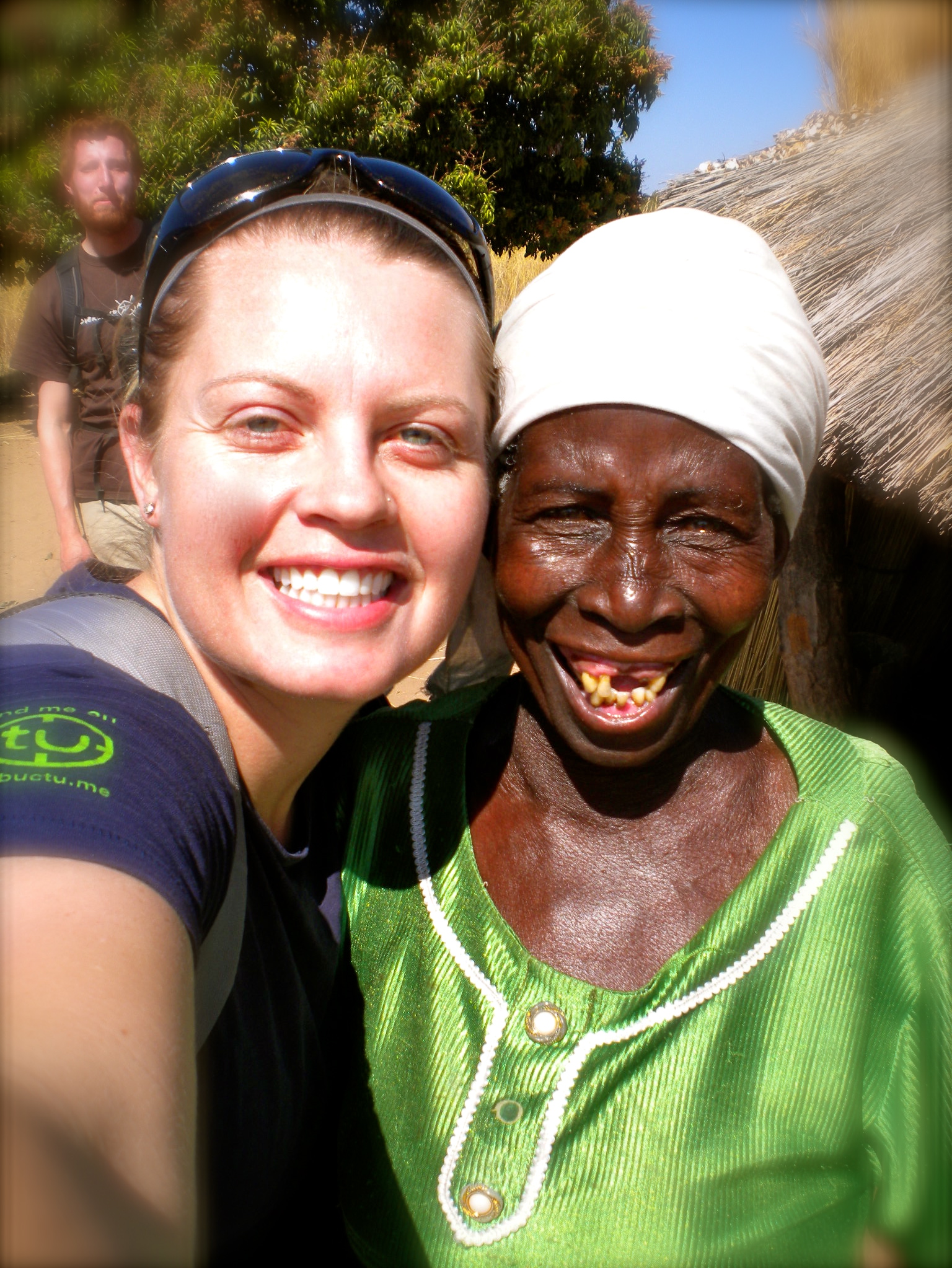 8/10/16Hello,	My name is Ginger Golden and I am going to be one of your kiddo’s teachers this year at the Junior High.  I have been blessed to teach at the Junior High for 13 years.  I teach 8th grade English and 7th and 8th grade Media Arts.  I coach 8th grade girls’ basketball and girl’s track.  Here is a little a bit about myself! I grew up on a small farm in Arch, New Mexico with my parents, two sisters, and one brother. I attended Portales Schools from kindergarten through high school where I actively participated in band (trumpet) and athletics.  Once I graduated from Portales High School, I attended Wayland Baptist University where I had the opportunity to study and play basketball.  Upon graduation, I was hired by Portales Schools to teach and coach.  In my 13 years at PJHS, I received my Master of Science in Education from Walden University in 2009, and my TESOL (Teaching English to Students of Other Languages) Endorsement in 2013 in order to offer my students a higher quality of education.    Some activities I enjoy are being outside, especially in the mountains, fishing, camping, and riding dirt bikes.  I love to snow ski, fix motorcycle engines, cook, bake, play guitar, play Rock Band, read my Bible, watch football, enjoy time with my family, and travel. Speaking of travel, during the summers I have been extremely blessed to work with Overland Missions (www.overlandmissions.com) since 2011.  I have been given the privilege of traveling to other countries as a missionary.  I have spent many months in Zambia, but I have also been to South Africa, Zimbabwe, Botswana, the United Kingdom, Cambodia, Singapore, Thailand, and most recently Brazil.  I have a heart for the nations, a heart for kids, and a heart for sharing my testimony with others.  If you’d like to know anything else about my travels, my classroom, or myself, please feel free to email or call (575-356-7045) and I would love to talk with you.  I look forward to an amazing school year full of challenges, love, and learning.  Have a blessed day!Sincerely,Ginger M. Golden  EXTRA CREDIT SHEETMedia Arts for 7th and 8th GradersMiss Golden’s ClassClass Period: _____________Printed Student Name: ___________________________________________________________   Student Signature: ______________________________________________________________  Printed Parent/Guardian Name: ___________________________________________________Parent/Guardian Signature:_______________________________________________________  *Parents, please PRINT your email address(es) NEATLY:__________________________________________________________________________________________________________________________________________________________*Would like to receive an email of my lesson plans weekly? (Please circle)  YES   or   NO *Would you like to receive an invitation to Dropbox? (Please circle)  YES   or   NO    Directions to join the folder will be emailed upon invitation. *Would you like to receive notifications on Remind about due dates? (Please circle)  YES   or   NO   Directions to join the app will be emailed upon invitation.*Comments or Questions: